DOBRO JUTRO! :)    TE DNI, NATANČNO 22.APRILA,  PRAZNUJEMO DAN ZEMLJE. ZATO SE DANES ZELO POTRUDI.PREBERI SESTAVEK PRI IKONICI 1 TONA, GOTOVO TI BO USPELO. NATO REŠI NALOGO SPODAJ, OB SLIKI ZAPIŠI POVEDI.RAZMISLI O TEM, KAKO LEPA JE NARAVA IN KAKO BI TI PRISPEVAL-A, DA BI BILA MATI ZEMLJA SPET ČISTA IN LEPA.SE SPOMNIŠ, KAJ SMO SE O TEM ŽE POGOVARJALI? DA SMO LE DEL VSEGA ŽIVEGA IN DA SE MORAMO DO ZEMLJE VESTI SKRBNO IN EKOLOŠKO!NARIŠI IN KAJ LEPEGA NAPIŠI. IN MI POŠLJI, DA VIDIM, KAKO TI JE USPELO.ŽELIM TI BREZSKRBEN, VESEL IN NASMEJAN DAN!UČITELJICA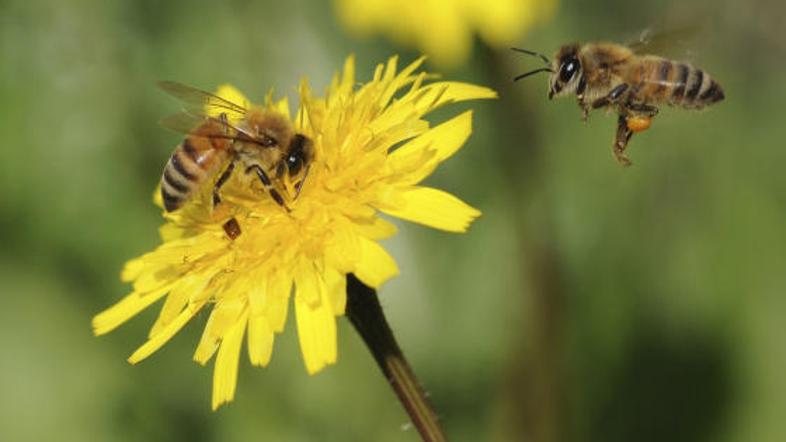 